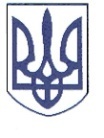 РЕШЕТИЛІВСЬКА МІСЬКА РАДАПОЛТАВСЬКОЇ ОБЛАСТІРОЗПОРЯДЖЕННЯ	16 грудня 2022 року                                                                                            № 226Про виплату грошової допомоги сім’ї, яка має на вихованнідитину з інвалідністюВідповідно до рішення Решетилівської міської ради сьомого скликання  від 09.11.2018 ,,Про затвердження Комплексної програми соціального захисту населення Решетилівської міської ради на 2019-2023 роки” (11 позачергова сесія) (зі змінами), Порядку надання грошової допомоги дітям з інвалідністю, затвердженого рішенням Решетилівської міської ради від 22.10.2021                                  № 753-13-VIIІ (13 позачергова сесія), розглянувши заяви та подані документи Ткаченко С.Ю.ЗОБОВ’ЯЗУЮ:	Відділу бухгалтерського обліку, звітності та адміністративно- господарського забезпечення виплатити грошову допомогу в розмірі 1000 (одна тисяча) грн. Ткаченко Світлані Юріївні, яка зареєстрована проживає за адресою: *** Полтавської області ***.Міський голова	О.А. Дядюнова 